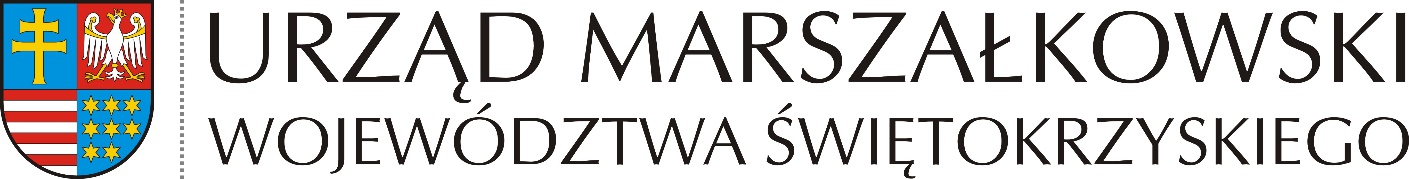 OGŁOSZENIEZARZĄD WOJEWÓDZTWA ŚWIĘTOKRZYSKIEGOogłasza drugi przetarg ustny nieograniczonyna sprzedażnieruchomości położonej w Kielcach przy ul. Langiewicza 19, stanowiącej własność Województwa ŚwiętokrzyskiegoNieruchomość oznaczona w ewidencji gruntów i budynków, w obrębie 0024, jako działka nr 64 o pow. 0,0945 ha, dla której Sąd Rejonowy 
w Kielcach Wydział VI Ksiąg Wieczystych prowadzi księgę wieczystą 
Nr KI1L/00101762/4.Nieruchomość zabudowana jest budynkami i budowlami pomocniczymi byłego Wojewódzkiego Specjalistycznego Szpitala Dziecięcego im. Władysława Buszkowskiego 
w Kielcach. Posiada kształt prostokąta, częściowo ogrodzona i utwardzona ciągami komunikacyjnymi i placami parkingowymi. Przylega bezpośrednio do ulicy Langiewicza 
i sąsiaduje z zabudową jednorodzinną. Teren na którym znajduje się nieruchomość jest wyposażony w sieć energetyczną, wodociągową, kanalizację sanitarną i sieć gazową 
(brak przyłącza). Dostępność komunikacyjna i piesza dobra.Dla terenu, na którym zlokalizowana jest nieruchomość nie obowiązuje miejscowy plan zagospodarowania przestrzennego. Stosownie do zapisów Studium uwarunkowań 
i kierunków zagospodarowania przestrzennego miasta Kielce, nieruchomość położona jest na terenie „zabudowy mieszkaniowej niskiej intensywności o określonej wysokości 
z usługami podstawowymi”.Cena wywoławcza: 650 000,00 zł (słownie złotych: sześćset pięćdziesiąt tysięcy 00/100). Sprzedaż przedmiotowej nieruchomości podlega ustawie z dnia 11 marca 2004 r. 
o podatku od towarów i usług (Dz. U. z 2022 r. poz. 931 ze zmianami), przy czym jest zwolniona z podatku VAT, na podstawie art. 43 ust. 1 pkt 10 tej ustawy.Nieruchomość jest wolna od zobowiązań i od obciążeń – działy III i IV księgi wieczystej prowadzonej dla nieruchomości nie zawierają wpisów.Przetarg odbędzie się w dniu 28 października 2022 r. o godz. 1100, w Urzędzie Marszałkowskim Województwa Świętokrzyskiego w Kielcach, al. IX Wieków Kielc 3, budynek C2, sala nr 102.Warunkiem dopuszczenia do przetargu jest wpłacenie wadium w wysokości 
65 000,00 zł (słownie złotych: sześćdziesiąt pięć tysięcy 00/100), w pieniądzu, 
ze wskazaniem w treści wpłaty nieruchomości, której wpłata dotyczy, do dnia 
24 października 2022 r., na rachunek bankowy Urzędu Marszałkowskiego Województwa Świętokrzyskiego w Kielcach Nr 09 1020 2629 0000 9002 0342 7002. Datą dokonania wpłaty wadium jest data uznania rachunku bankowego Urzędu Marszałkowskiego Województwa Świętokrzyskiego w Kielcach.Pierwszy przetarg na sprzedaż nieruchomości odbył się w dniu 30 czerwca 2022 r. 
i zakończył się wynikiem negatywnym.Niniejsze ogłoszenie wraz z warunkami przetargu zostało wywieszone na tablicy ogłoszeń: 
w Urzędzie Marszałkowskim Województwa Świętokrzyskiego w Kielcach przy al. IX Wieków Kielc 3, w Starostwie Powiatowym w Kielcach przy ul. Wrzosowej 44, w Urzędzie Miasta Kielce przy ul. Rynek 1, a także dostępne jest na stronie internetowej Urzędu Marszałkowskiego Województwa Świętokrzyskiego w Kielcach www.swietokrzyskie.pro i w Biuletynie Informacji Publicznej Urzędu Marszałkowskiego Województwa Świętokrzyskiego w Kielcach www.bip.sejmik.kielce.pl.Szczegółowych informacji o przetargu udziela Departament Nieruchomości, Geodezji 
i Planowania Przestrzennego Urzędu Marszałkowskiego Województwa Świętokrzyskiego 
w Kielcach, al. IX Wieków Kielc 3, budynek C2, pokój 25 lub 21, tel. (41) 342 14 20, 
(41) 342 10 49, w godzinach pracy urzędu.WARUNKI PRZETARGUW przetargu mogą brać udział osoby, które wpłacą wadium w formie i terminie oraz spełnią warunki określone w niniejszym ogłoszeniu. Czynności związane z przeprowadzeniem przetargu wykonuje komisja przetargowa powołana przez Zarząd Województwa Świętokrzyskiego.Przetarg odbędzie się w terminie i miejscu określonym w ogłoszeniu o przetargu.Przed przystąpieniem do przetargu, ich uczestnicy zobowiązani są do przedłożenia komisji przetargowej:dowodu tożsamości;dowodu wpłacenia wadium;w odniesieniu do podmiotów gospodarczych – wypisu z rejestru lub ewidencji gospodarczej oraz właściwych pełnomocnictw osób reprezentujących te podmioty;w odniesieniu do uczestniczących w przetargu osób fizycznych, w tym prowadzących działalność gospodarczą, pozostających w związku małżeńskim, jeżeli nabycie nieruchomości ma nastąpić do majątku wspólnego, warunkiem dopuszczenia 
do przetargu będzie stawiennictwo obojga małżonków na przetargu albo przedłożenie oświadczenia, z podpisem notarialnie poświadczonym, o wyrażeniu zgody przez współmałżonka niebiorącego udziału w przetargu, na nabycie nieruchomości za cenę ustaloną w przetargu, zgodnie z art. 37 ustawy z dnia 25 lutego 1964 r. Kodeks rodzinny
i opiekuńczy (Dz. U. z 2020 r. poz. 1359); w odniesieniu do uczestniczących w przetargu osób fizycznych, w tym prowadzących działalność gospodarczą, pozostających w związku małżeńskim, jeżeli nabycie nieruchomości ma nastąpić do majątku osobistego, warunkiem dopuszczenia 
do przetargu będzie przedłożenie wypisu aktu notarialnego dokumentującego umowę majątkową małżeńską ustanawiającą rozdzielność majątkową albo odpisu orzeczenia sądowego ustanawiającego rozdzielność majątkową, albo pisemnego oświadczenia obojga małżonków o nabywaniu nieruchomości do majątku osobistego jednego z nich, 
z podpisami notarialnie poświadczonymi;jeżeli uczestnik jest reprezentowany przez pełnomocnika, konieczne jest przedłożenie oryginału pełnomocnictwa, z podpisem notarialnie poświadczonym, upoważniającego 
do działania na każdym etapie postępowania przetargowego;w odniesieniu do cudzoziemców – promesy wydania zezwolenia na nabycie nieruchomości zgodnie z ustawą z dnia 24 marca 1920 r. o nabywaniu nieruchomości przez cudzoziemców (Dz. U. z 2017 r. poz. 2278).Uczestnicy przetargu zobowiązani są przed przetargiem złożyć pisemne oświadczenia 
o zapoznaniu się ze stanem faktycznym i prawnym nieruchomości, treścią ogłoszenia 
o przetargu,  jego warunkach i przyjęciu ich bez zastrzeżeń. Przetarg jest ważny bez względu na liczbę uczestników, jeśli przynajmniej jeden uczestnik zaoferuje, co najmniej jedno postąpienie powyżej ceny wywoławczej.O wysokości postąpień decydują uczestnicy przetargu, z tym, że postąpienia nie mogą wynosić mniej niż 1 % ceny wywoławczej z zaokrągleniem w górę do pełnych dziesiątek złotych.Wadium wpłacone w pieniądzu przez uczestnika, który przetarg wygra, zostanie zaliczone 
na poczet ceny nabycia nieruchomości.Pozostali uczestnicy przetargu otrzymają zwrot wadium niezwłocznie po odwołaniu 
lub zamknięciu przetargu, jednak nie później niż przed upływem trzech dni od dnia odwołania, zamknięcia, unieważnienia lub zakończenia przetargu wynikiem negatywnym.Zarząd Województwa Świętokrzyskiego zawiadomi osoby ustalone jako nabywcy nieruchomości o miejscu i terminie zawarcia umowy sprzedaży, najpóźniej w ciągu 21 dni od dnia rozstrzygnięcia przetargu.Cena nieruchomości podlega zapłacie przez nabywcę nie później niż do dnia zawarcia umowy przenoszącej własność. Za datę wpłaty przyjmuje się datę uznania rachunku bankowego Urzędu Marszałkowskiego Województwa Świętokrzyskiego w Kielcach.Sprzedaż nieruchomości odbywa się na podstawie danych z ewidencji gruntów i budynków. Ewentualne wyznaczenie lub wznowienie, a także okazanie granic nieruchomości nastąpi staraniem i na koszt nabywcy. Województwo Świętokrzyskie nie ponosi odpowiedzialności 
za możliwe późniejsze zmiany powierzchni lub klasyfikacji gruntów do poszczególnych użytków i klas gruntów, wynikłe wskutek prac geodezyjnych.W przypadku wystąpienia, na nieruchomości objętej przetargiem, urządzeń i sieci podziemnej infrastruktury technicznej, nieujawnionych na istniejących mapach i w dokumentach, 
nie stanowią one wady nieruchomości, a Województwo Świętokrzyskie nie ponosi z tego tytułu żadnej odpowiedzialności.Koszty związane z przeniesieniem prawa własności nieruchomości ponoszą nabywcy.Jeżeli osoby ustalone jako nabywcy nie przystąpią bez usprawiedliwienia do zawarcia umowy w miejscu i w terminie podanym przez Zarząd Województwa Świętokrzyskiego, organizator przetargu może odstąpić od zawarcia umowy, a wpłacone wadium nie podlega zwrotowi.Nabycie nieruchomości przez cudzoziemca wymaga uzyskania zezwolenia ministra właściwego do spraw wewnętrznych, na zasadach i w trybie określonym w ustawie z dnia 
24 marca 1920 r. o nabywaniu nieruchomości przez cudzoziemców.Zarząd Województwa Świętokrzyskiego zastrzega sobie prawo odwołania przetargu
z ważnych powodów. Przetarg zostanie przeprowadzony na podstawie art. 38-41 ustawy z dnia 21 sierpnia 
1997 r. o gospodarce nieruchomościami (Dz. U. z 2021 r. poz. 1899 ze zmianami)
oraz przepisów rozporządzenia Rady Ministrów z dnia 14 września 2004 r. w sprawie sposobu i trybu przeprowadzania przetargów oraz rokowań na zbycie nieruchomości (Dz. U. z 2021 r. poz. 2213).Udział w postępowaniu przetargowym wiąże się z przetwarzaniem danych osobowych oferentów na zasadach określonych w Rozporządzeniu Parlamentu Europejskiego i Rady (UE) 2016/679 
z dnia 27 kwietnia 2016 r. w sprawie ochrony osób fizycznych w związku z przetwarzaniem danych osobowych i w sprawie swobodnego przepływu takich danych oraz uchylenia dyrektywy 95/46/WE (ogólne rozporządzenie o ochronie danych), a także w zakresie wynikającym z ustawy 
z dnia 21 sierpnia 1997 r. o gospodarce nieruchomościami (Dz. U. z 2021 r. poz. 1899 
ze zmianami) i rozporządzenia Rady Ministrów z dnia 14 września 2004 r. w sprawie sposobu 
i trybu przeprowadzania przetargów oraz rokowań na zbycie nieruchomości (Dz. U. z 2021 r.
poz. 2213). Więcej informacji o przetwarzaniu danych osobowych przez Marszałka Województwa Świętokrzyskiego można uzyskać na stronie www.bip.sejmik.kielce.pl w zakładce „RODO”.